                              			        Full time /Part-time					                  Teacher of  Mathematics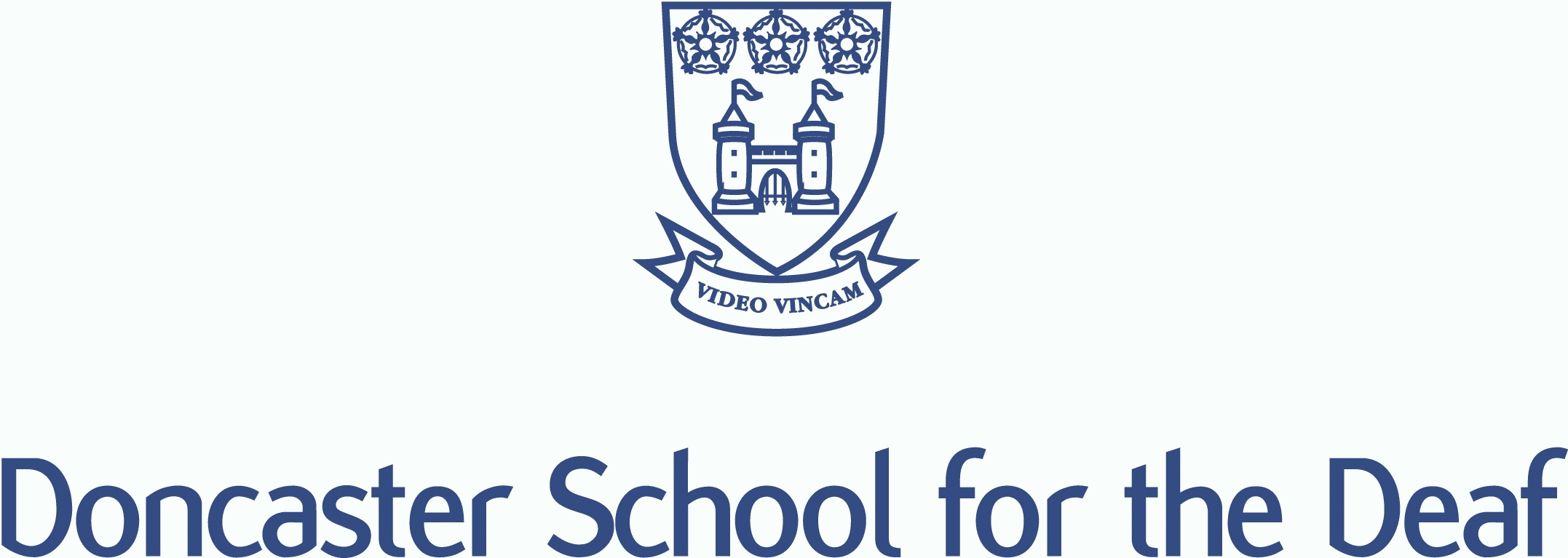 			        (Pay scale: MPS/UPS + SEN1/SEN2)Essentially, candidates will:Be an experienced teacher of Mathematics at KS3/4 and GCSE Be expected to develop and implement School policies.Be enthusiastic, self-motivating and able to demonstrate flexibility in your style of approach.Have a caring and patient nature, and possess excellent communication and interpersonal skills.Be a team player, and be able to contribute to the shared responsibility ethos of our school.It would be preferred if you had: Experience of SENKnowledge of teaching children of all ages (KS2-4) and abilities Knowledge of British sign language. You will be expected to work towards Level 3Experience of teaching Deaf children / were a qualified teacher of the Deaf. You will be expected to undergo training as a Teacher of the Deaf Experience of development of the mathematics curriculum At Doncaster School for the Deaf English and British Sign Language are given equal status. If you are interested in joining our school, you would be welcome to contact the Deputy Head Teacher to have an informal discussion, or to arrange a (virtual) visit to the school prior to submitting your application.  Please contact the School on: 01302 386733 or email: secretary@ddt-deaf.org.uk to arrange a (virtual)  visit.Closing date for applications:  4th May 2021	Interviews intended: Tuesday 18 May 2021For an application pack please email; secretary@ddt-deaf.org.uk   or (during the Easter break only);  hsanaghan@ddt-deaf.org.uk The School is committed to safeguarding and promoting the welfare of children and young people and expects all staff and volunteers to share this commitment.Applicants will be required to undergo child protection screening appropriate to the post, including checks with past employers and the Disclosure and Barring Service (DBS). 